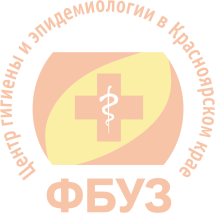 Форма согласия								[населенный пункт], [дата]Уважаемый участник,Ваша удовлетворенность услугами, предоставляемыми МС ФБУЗ «Центр гигиены и эпидемиологии в Красноярском крае», является важным показателем качества нашей работы. Поэтому мы хотели бы попросить вас заполнить этот опросник и помочь нам улучшить наши услуги.Имейте, пожалуйста, в виду, что задача этого опроса – не оценивать Вас, но получить представление о работе МС с вашей точки зрения. Ваши ответы будут использованы для оптимизации наших услуг.Вам будут заданы вопросы о нескольких аспектах услуг, предоставленных вам в МС ФБУЗ «Центр гигиены и эпидемиологии в Красноярском крае». Ваши ответы будут использованы только в пределах нашей организации для улучшения наших услуг и не будут переданы другим лицам. Ваши ответы будут конфиденциально обработаны, и они останутся анонимными (ваши ответы нельзя будет проследить к Вам). Ваше участие является добровольным, в любой момент вы можете остановить свое участие и отозвать свое разрешение на использование предоставленной вами информации в данном исследовательском проекте.Я прочитал/а эту форму и согласен/на с содержанием:Дата			Подпись участникаПросим Вас предать/направить заполненную анкету сотруднику, проводящему обследование или по E-mail: fguz@24.rospotrebnadzor.ruПосле заполнения этот документ является конфиденциальным, будет использован нами только как информационный в целях улучшения нашей деятельности. Этот документ в целом или его части не будет публиковаться или передаваться третьей стороне без Вашего предварительного согласия. Если Вы не против того, чтобы мы связались с Вами, пожалуйста, укажите Вашу контактную информацию в конце Анкеты.2. Ваши пожелания, предложения, замечания_____________________________________________________________________________________________________________________________________________________________________________________________________________________Ваш E-mail, телефон____________________________________________________________Благодарим за оказание содействия в улучшении нашей работы!Анкета «Оценка удовлетворенности потребителя»1. Оцените уровень сотрудничества с нашей организацией:«Степень удовлетворенности» оценивается в баллах: 1- полное разочарование; 2 – раздражен; 3 – ожидания оправдались; 4- приятно удивлен; 5 – восторг.«Важность» оценивается в баллах: 5 – жизненно необходимо; 4 – важно; 3 – должно быть; 2 – не важно; 1- полное безразличиеАнкета «Оценка удовлетворенности потребителя»1. Оцените уровень сотрудничества с нашей организацией:«Степень удовлетворенности» оценивается в баллах: 1- полное разочарование; 2 – раздражен; 3 – ожидания оправдались; 4- приятно удивлен; 5 – восторг.«Важность» оценивается в баллах: 5 – жизненно необходимо; 4 – важно; 3 – должно быть; 2 – не важно; 1- полное безразличиеАнкета «Оценка удовлетворенности потребителя»1. Оцените уровень сотрудничества с нашей организацией:«Степень удовлетворенности» оценивается в баллах: 1- полное разочарование; 2 – раздражен; 3 – ожидания оправдались; 4- приятно удивлен; 5 – восторг.«Важность» оценивается в баллах: 5 – жизненно необходимо; 4 – важно; 3 – должно быть; 2 – не важно; 1- полное безразличиеАнкета «Оценка удовлетворенности потребителя»1. Оцените уровень сотрудничества с нашей организацией:«Степень удовлетворенности» оценивается в баллах: 1- полное разочарование; 2 – раздражен; 3 – ожидания оправдались; 4- приятно удивлен; 5 – восторг.«Важность» оценивается в баллах: 5 – жизненно необходимо; 4 – важно; 3 – должно быть; 2 – не важно; 1- полное безразличиеАнкета «Оценка удовлетворенности потребителя»1. Оцените уровень сотрудничества с нашей организацией:«Степень удовлетворенности» оценивается в баллах: 1- полное разочарование; 2 – раздражен; 3 – ожидания оправдались; 4- приятно удивлен; 5 – восторг.«Важность» оценивается в баллах: 5 – жизненно необходимо; 4 – важно; 3 – должно быть; 2 – не важно; 1- полное безразличие№ п/пВопросыСтепень удовлетворенности сотрудничества с нашей организациейСреднее значение исполнения ожиданий (важность)Ваши пожелания и замечания1. Качество выполняемых работ1. Качество выполняемых работ1. Качество выполняемых работ1. Качество выполняемых работ1. Качество выполняемых работ1.1Соответствует ли качество выполняемых работ согласованным требованиям (условиям контрактов)?1.2.Оперативно ли проводится работа по Вашим запросам, замечаниям, претензиям, рекламациям?1.3. В достаточном ли объеме Вы получаете информацию о ходе работ?1.4.Оперативно ли происходит информирование в случае изменения сроков выполнения работ?1.5.Удовлетворены ли Вы условиями приема и выдачи средств измерения, результатов работ?2. Сервис2. Сервис2. Сервис2. Сервис2. Сервис2.1.Доступность информации об организации через наш сайт http://fbuz24.ru и средства коммуникации?2.2. Своевременность информирования по любым вопросам2.3Компетентность персонала выполняющего работы, принимающего заявления2.4.Оперативность обработки Вашей заявки на оказание требуемых работ?2.5.Качество оформления и содержание технической документации (свидетельств о поверке, протоколов)3Оценка нашей организации как надежного поставщика требуемых работОценка нашей организации как надежного поставщика требуемых работ